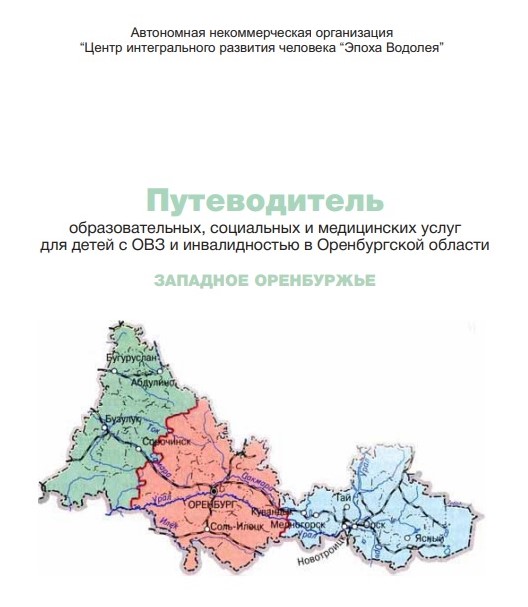 Территории Западного Оренбуржья Абдулинский городской округ Бугурусланский район Бузулукский район Сорочинский городской округ Пономаревский район Асекеевский район Грачевский район Красногвардейский район Курманаевский район Матвеевский район Первомайский район Северный район Ташлинский район Тоцкий район Содержание по каждой территории АдминистрацияОтдел образования Психолого-медико-педагогическая комиссия Детские сады, школы Центры детского творчества и спортивные школы Районная больница Бюро медико-социальной экспертизы Центр социальной поддержки населения Отделение пенсионного фонда Общественные организацииДанные на июнь 2020 года Путеводитель обновлен благодаря поддержке Фонда президентских грантов  в рамках Программы поддержки семей, воспитывающих детей с ограниченными возможностями здоровья в Оренбургской области. АБДУЛИНСКИЙ ГОРОДСКОЙ ОКРУГАдминистрация г. Абдулино, ул. Коммунистическая, д. 276 mo-ab-area.orb.ru Телефон: (353-55) 2-52-47 Глава – Павлов Денис Петрович Управление образования г. Абдулино, ул. Коммунистическая, д.276. 8 (835355) 2-60-11, obrazabdulino.ucoz.ru Начальник – Ивасюк Светлана Владимировна МБДОУ "Детский сад № 3 "Сказка" комбинированного видаг. Абдулино, ул. Телеграфная, д. 22 8(35355) 2-57-11 сад-сказка.рф В детском саду сформированы 2 группы компенсирующей направленности. Адаптированная образовательная программа дошкольного образования для детей с общим недоразвитием речи. В штате логопед, педагог-психолог. МБДОУ "Детский сад № 7 "Радуга" комбинированного вида г. Абдулино, улица Комарова, 27 А 8(35355) 2-75-53 http://sad7radugaabd.ucoz.net/ В штате педагог-психолог, логопед. МБОУ «Гимназия № 1» г. Абдулино, ул. Снежинская, д. №4 Телефон 8-35355-28709 http://gimnaziya-1.ucoz.net/ Базовая школа района. В штате педагог-психолог. МБОУ «СОШ №1» г. Абдулино, ул. Советская 186 Телефон: 8(35355)24099 http://mbou1sosh.my1.ru В школе обучаются дети с патологией зрения, инвалид по зрению с сопутствующими заболеваниями, дети с ОВЗ, ЗПР. В школе оборудована сенсорная комната. МБОУ «СОШ № 3» г. Абдулино улица Чкалова 191 Телефон (35355) 2-56-91http://abdylinosoch3.ucoz.ru/ В штате дефектолог. МБОУ «СОШ № 87» г. Абдулино, ул. Пролетарская, д. 50 Телефон 8 353 (55) 2-62-21, http://school-87abd.ucoz.ru Оборудована сенсорная комната.МБОУДОД "Детско-юношеская спортивная школа" г. Абдулино, ул. Школьная дом. № 35 http://sportschoolabd.ucoz.net/ Футбол, баскетбол, волейбол, легкая атлетика, лыжные гонки, борьба Дзю-до, настольный теннис, хоккей. МБОУДОД «Центр детского творчества» Абдулино улица Чкалова, 191 Телефон: 8-35355-2-39-03 http://cdtabdulina.ucoz.net ГБУЗ «Городская больница г. Абдулино» Г. Абдулино ул. Советская, 183 8 (35355) 2-41-78/2-51-48 http://gb-abdulino.ru/ Телефон регистратуры: (35355) 2-51-25 Главный врач Щеголев Вадим Григорьевич 8 (35355) 2-51-48Детская поликлиника 8 (35355) 2-51-30Медико-социальная экспертиза Бюро № 22 г. Бугуруслан, ул. Московская, 51 (35352) 2-43-48 7 Детское население, место жительства которого относится к зоне обслуживания ЛПУ г. Абдулино. ГБУСО «Комплексный центр социального обслуживания населения» в г. Абдулиног. Абдулино, ул. Коммунистическая, 17 +7 353 55 2-58-56https://kcson-abr.msr.orb.ru/ Проводит школу-лекторий для родителей с ОВЗ «Помоги ближнему», действует клуб для инвалидов «Остров надежды». Клиентская служба ПФР в г. Абдулино г. Абдулино, ул. Коммунистическая, 49 Телефон горячей линии: 8 (35355) 2-66-20 Отделение ВОИ г. Абдулино, ул. Почтовая, 1. Телефон 8(35355) 2-63-17 БУГУРУСЛАНСКИЙ РАЙОНАдминистрация г. Бугуруслан, ул. Московская, д. 52а Телефон: (353-52) 3-29-94 bugr.orb.ru Глава - Полькин Анатолий Иванович Отдел образования администрации Бугурусланского районаг. Бугуруслан, ул. Московская, д. 52 «а» тел.: (35352) 3-29-62, 2-42-94 Сайт http://bug-roo.my1.ru Заведующий - Куликова Марина Геннадьевна Управление образованием Бугурусланаг. Бугуруслан, ул.Московская, 42 "б". Начальник - Отдушкин Геннадий Сергеевич Телефон: 8(35352)2-60-70 http://imcbg.ru МАДОУ «Детский сад комбинированного вида №2» г. Бугуруслан, ул. Фрунзе, 99 8(35352) 2-34-88 http://detskii-sadik-2.ucoz.ru В штате 2 учителя-логопеда и педагог-психолог. МАДОУ «Детский сад комбинированного вида № 16» г. Бугуруслан, ул. Некрасова, 22 «а» 8(35352) 3-61-92 http://madou-16raduga.ucoz.ru В штате 5 учителей-логопедов, педагог-психолог. МБДОУ «Детский сад комбинированного вида №18» г.Бугуруслан, улица Геологов, д. 8, 8(35352) 3-38-48сайт: http://sad-polyanka.ucoz.ru/ В штате учитель-логопед. МАДОУ «Детский сад комбинированного вида №21»г. Бугуруслан, 2 микрорайон, д. 288 (35352) 4-40-23 http://mbdou-21.ucoz.ru/ В штате логопед, педагог-психолог. МАДОУ «Детский сад комбинированного вида № 22» г. Бугуруслан, 1 микрорайон, 10 8(35352) 4 10 71 http://sad-22bg.ucoz.ru В штате 2 учителя-логопеда, педагог-психолог. МБОУ СОШ им. М.И.Калинина г. Бугуруслан, ул. Чапаевская, д. 42 8 (35352)3-04-69калинка-бугуруслан.рф В штате логопед, психолог. МБОУ СОШ №2 г. Бугуруслан, Победная ул., д. 76 Телефон: (3535) 23 90 01 http://school2bug.ucoz.ru В штате педагог-психолог. МБОУ СОШ №3г. Бугуруслан, 2 микрорайон, дом 4 8 (3535) 24-54-82 http://www.school3-buguruslan.edusite.ru В штате учитель-логопед, психолог. МБОУ СОШ №7 г. Бугуруслан, переулок Щорса 2 +7 (35352) 6-83-23 http://sosh7bug.moy.su Работает кабинет педагога-психолога. ГКОУ «Специальная (коррекционная) школа-интернат» г. Бугуруслан, Пилюгинское шоссе,17 8(35352)63-4-26 сайт http://gskou-bug.ucoz.ru/ Школа-интернат реализует адаптированные основные образовательные программы для детей с различными формами умственной отсталости. Начальное, среднее звено. Трудовая подготовка по направлениям: столярное дело, швейное дело, сельскохозяйственный труд. Проводятся логопедические занятия, ритмика, ЛФК. Оборудован тренажерный зал, кинозал. В штате учителя-дефектологи, логопед, педагог-психолог. Ученики посещают спортивную секцию по футболу при МОУ ОШ № 7, занятия Станции юных техников - кружок выжигания и компьютерной грамотности. МАУДОД "Центр развития творчества детей и юношества" г. Бугуруслан, ул.Комсомольская, 100 "А", телефон: 8(35352) 2-06-83http://crtdu56.ucoz.ru Действует проект «Помоги ближнему» для детей от 4 до 18 лет с ограниченными возможностями здоровья. Разработаны программы «Мир на ладошке», «Бумажное волшебство», «Развивашка», «Увлекательное рисование» для детей с ОВЗ. МБУДОД «Станция юных техников» г. Бугуруслан, ул. Некрасова/Коммунальная, 22/49; 8 (35352) 3-50-25 http://mbudod-sut.ucoz.ru Действуют кружки «Умелые ручки», «Информатика», «Выжигание», «Резьба по дереву» и др. ГБУЗ «Бугурусланская районная больница» Бугурусланский район, с. Михайловка, ул.Рабочая, д. 33 (35352) 3-70-84http://rb-buguruslan.ru/ Главный врач - Таганов Дмитрий Анатольевич Можно пройти ЭЭГ и МРТ при неврологическом отделении. ГБУЗ «Городская больница» города Бугуруслана г. Бугуруслан, ул. Спортивная, д. 48(35352) 2-47-12 http://bug-cgb.ru Главный врач Еремин Александр Павлович Заведующий детским отделением — Ермолаев Олег Егорович Тел.: 3-37-80 В 2018 году при больнице открылось отделение гемодиализа. Детская поликлиника г.Бугуруслан, ул. Красногвардейская, 44 Тел.: (35352) 2 29 00 Заведующая — Кулакова Наталья Викторовна Тел.: 2-29-61 Медико-социальная экспертиза Бюро № 22 г. Бугуруслан, ул. Московская, 51 (35352) 2-43-48 Детское население, место жительства которого относится к зоне обслуживания: ЛПУ г. Бугуруслана. ГБУСО «Комплексный Центр социального обслуживания населения» в г. Бугуруслане и Бугурусланском районе г. Бугуруслан, ул. Фрунзе, 101 +7 353 52 2-44-76 https://kcson-bu.msr.orb.ru/ Действует клуб инвалидов «Открытый мир», есть сенсорная комната, кабинет психолога. Межрайонное управление ПФР в г. Бугурусланег. Бугуруслан, ул.Революционная/Комсомольская5/109 Телефон горячей линии: 8 (35352) 2-33-73 Отделение ВОИ г. Бугуруслан, улица Бамбурова, д. 8. Тел. 8 (35352) 2-60-49 При ВОИ действует театр кукол для детей с ОВЗ «Колокольчик».БУЗУЛУКСКИЙ РАЙОНАдминистрация Бузулукского района г Бузулук, ул. Ленина, д. 10 Телефон: (353-42) 7-42-00 bz.orb.ru Глава - Бантюков Николай АлександровичОтдел образования администрации Бузулукского района 8(353-42) 2-23-15 бузобр.рф Начальник - Статинов Станислав Викторович Администрация города Бузулука г Бузулук, ул. Ленина, д. 10 8 (35342) 3 - 51 - 35 http://rc-buzuluk.ru/Глава -  Салмин Сергей Александрович  Управление образования администрации г. Бузулука г.Бузулук, ул.1 Линия, д.26 Телефон: 8 (35342) 2-35-60, 8 (35342) 2-16-79 http://www.rc-buzuluk.ru Начальник - Чигарева Татьяна Дмитриевна Ответственный специалист по инклюзивному образованию Тренкина Галина Геннадьевна 8(35342) 35-276Психолого-медико-педагогическая комиссия г.Бузулук, ул. Рожкова, 53а, кабинет 302 тел. (835342) 24618, Председатель ПМПК – педагог-психолог Куликова Татьяна Александровна МДОАУ г. Бузулука «Детский сад №1 комбинированного вида» г.Бузулук, улица Галактионова, дом № 60 8 (35342) 2 - 03 - 60 http://mdoau1buzuluk.ru/Есть кабинет коррекции зрения. В штате есть логопед, педагог-психолог.МДОАУ г. Бузулука «Детский сад комбинированного вида №4» г. Бузулук, 2 микрорайон, дом 37 8 (35342)7-70-14 http://skazka-buzuluk.ucoz.ru/ В штате 2 логопеда. МДОБУ г. Бузулука «Детский сад №18 комбинированного вида»г. Бузулук, улица Гая, дом 83 Телефон (35342) 9-94-96 http://ryabinka18.ucoz.ru В штате учитель-логопед.МДОБУ г. Бузулука «Детский сад №20 комбинированного вида» г. Бузулук, 7 «А» Микрорайон, дом № 19 «Б» 8 (35342) 5-96-48 http://www.sad20buzuluk.ru В штате учитель-логопед. МДОАУ г. Бузулука «Детский сад комбинированного вида № 33» г. Бузулук, 2-ой Микрорайон, дом 39 8 (35342) 7-66-94 http://mdoau33.ucoz.ru В штате 3 учителя-логопеда.МОБУ «Основная общеобразовательная школа №5» г.Бузулук, ул. Гая, 35а 8 (35342) 2-59-15 http://school5kor.ucoz.ru/ Действуют классы для детей с умственной отсталостью. Обучение в классе и на дому. Работает группа продленного дня. В штате учитель-логопед, педагог-психолог, социальный педагог.МДОБУ «Детский сад «Детский сад «Боровичок» Бузулукский район, п. Колтубановский, ул. Фрунзе, 458 (35342) 37-2-42 колтубановский.б.мдобу.рф В штате учитель-логопед. МОАУ г. Бузулука «СОШ №10» г. Бузулук, улица 3 Линия, дом 9http://sch10.ucoz.org В школе есть АПК для детей с нарушениями опорнодвигательного аппарата, нарушениями слуха, нарушениями зрения. Оборудована сенсорная комната. МОАУ «СОШ№12»г. Бузулук, улица Лизы Чайкиной, дом 3 Телефоны: 8 (35342) 4-58-55, http://shcola12buzuluk.ucoz.ru/ В школе есть аппаратно-программные комплексы для слабовидящих, слабослышащих обучающихся и для обучающихся с нарушениями опорно-двигательного аппарата (включая ДЦП). Оборудована сенсорная комната. ГКОУ «Специальная (коррекционная) школа-интернат» г. Бузулука 461041, г. Бузулук, ул. Фрунзе, 98. 8(35342)5-35-17, факс 8(35342)5-36-95 школа-интернат-бузулук.рфПри школе-интернате действует дошкольная группа для детей с нарушением слуха и глухих детей. На базе СКОШИ г. Бузулука действуют два класса для детей с тяжелыми нарушениями речи. Есть дошкольная. Все учащиеся школы имеют индивидуальные слуховые аппараты. В школе-интернате организовано шестиразовое питание.МОБУ ДОД города Бузулука «Центр дополнительного образования «Содружество» г. Бузулук, улица Ленина, дом 64 8(35342) 2-08-54; https://cod-vo.ucoz.net/При центре работает социально-психологическая служба (педагог-психолог, 2 логопеда, социальный педагог). Реализуются программы «Волна», «Экватор», «Другие Мы» (для детей с ЗПР), «Шустрики» (для детей с СДВГ (синдром дефицита внимания с гиперактивностью), «Солнце в ладошках» (для детей с синдромом Дауна), «Мой мир» (для детей с расстройствами аутистического спектра), Программа коррекционных занятий для детей с ДЦП, «Мама+ Я» (коррекция детско-родительских взаимоотношений), «Развитие учебно-познавательных мотивов младших школьников», «Как преодолеть трудности в обучении детей чтению», «Как преодолеть трудности в обучении детей русскому языку»,  «Как преодолеть трудности в обучении детей математике», «Коррекция нарушений устной и письменной речи учащихся начальных классов».МБУДОД «Центр детского творчества «Радуга» г. Бузулук, ул. Чапаева, дом 38. Телефон-факс: 8(35342) 2-46-40; http://cdt-raduga2012.ucoz.ru/ Для детей с ОВЗ действуют кружки по изо, хореографии, начальному техническому творчеству, конструированию из бумаги. АНО «Центр реабилитации и абилитации «Счастливая сова»г. Бузулук, 1 микрорайон, д.4https://vk.com/happyowl56+7 (922) 837-39-98Бесплатные групповые занятия для детей с инвалидностью. Нейрологопед, дефектолог, массаж, нейропсихолог, АВА – терапия, сенсорная интеграция, ТОМАТИС. Бузулукский центр поддержки детей и подростков с особенностями развития АНО «Равные возможности»г. Бузулук, 4 мкрн, 28 Помощь детям с особенностями развития (Синдром Дауна, аутизм, ДЦП и другими нарушениями развития) и их семьям. Занятия по социальной адаптации, адаптивная физкультура, занятия танцами, творческий досуг. https://vk.com/club135243181 ГБУЗ «Бузулукская больница скорой медицинской помощи» г. Бузулук, ул. 1 Мая / ул. Куйбышева, д. 1 8 (35342) 2-50-01 ббсмп.медицина56.рфГлавный врач - Сергей Юрьевич КадочкинОтделение восстановительного лечения для детей Зав. отделением – Косенко Виктор Иванович, 5-81-71 Детское педиатрическое отделение Зав. отделением Максимова Татьяна Семеновна 5-63-08 Детская поликлиника г.Бузулук, М.Горького 63Заведующая Захарова Ольга Николаевна 5-78-06 ГБУСО «Комплексный центр социального обслуживания населения» в г. Бузулуке и Бузулукском районег. Бузулук, ул. Кирова, 26 +7 353 42 2-14-63 https://kcson-bz.msr.orb.ru/ Действует клуб для детей с ОВЗ «Мы вместе» Межрайонное управление ПФР в г. Бузулуке г. Бузулук, ул. 1 Мая, д. 100 Телефон горячей линии: для населения 8 (35342) 2-48-40Отделение ВОИ г. Бузулук, ул. Чапаева, д. 56. Телефон: 8(35342) 2-45-28 СОРОЧИНСКИЙ ГОРОДСКОЙ ОКРУГАдминистрацияг . Сорочинск, ул. Советская, д. 1 Телефон: (353-46) 4-12-31 sorochinsk56.ruГлава - Мелентьева Татьяна Петровна Управление образования г. Сорочинск, улица Интернациональная,67Начальник Урюпина Галина Валентиновна телефон: 8(35346) 4 - 12 - 85 сайт: http://56ouo10.ru/Вопросы обучения детей-инвалидов и детей с ограниченными возможностями здоровья - методист МКУ "ГМЦ" Черных Галина Михайловна по телефону: 8 (35346) 4-41-31.В детских садах получают образование 110 детей с ОВЗ, 19 из них дети-инвалиды. В  школах обучается 177 детей с ОВЗ, в том числе 75 детей-инвалидов. Из них 24 ребёнка обучаются на дому. Остальные дети активно включены в инклюзивное образование.МБДОУ "Детский сад комбинированного вида № 5" г. Сорочинск, улица Ленина, 2 8 (35346) 4-11-44 http://sormbdou5.ucoz.net В штате учитель-логопед. МБДОУ «Детский сад комбинированного вида №8»г. Сорочинск, 2 микрорайон, дом № 8 8 (35346) 6-76-33 http://sormbdou8.ucoz.net/ В штате есть логопед. МБДОУ «Детский сад комбинированного вида №9» г. Сорочинск, ул. Ул. 8-го марта, д7 8(35346) 4-53-45 http://sormdou9.ucoz.ru Проводится коррекция речевого развития детей. В штате логопед.МБДОУ "Детский сад комбинированного вида № 12" г. Сорочинск, ул.Карла Маркса, д. №177 "а" 8(35346) 4-32-98 http://sordou.ucoz.net В штате 2 логопеда, педагог-психолог. МБОУ «Гамалеевская СОШ№2" Сорочинский район, с. Гамалеевка, ул. Молодежная, 20а 8(35346)2-25-52 http://gam-schkola2.ucoz.ru/ В школе есть АПК для детей с нарушением движения, оборудована сенсорная комната. МБОУ "Толкаевская СОШ" Сорочинский район, село Толкаевка, ул. Школьная, 58(35346)-2-11-28 http://tolk-s.ucoz.ru/ В школе есть АПК для детей с нарушением движения, оборудована сенсорная комната. МБОУ "СОШ№1" г. Сорочинск г, Пионерская, 1 7-35346-41984 http://sorobr1.ru В школе оборудована сенсорная комната. МБОУ "СОШ №117"г. Сорочинск, ул. Железнодорожная, д. 6 8 (35346) 4 - 75 – 79 http://sorobr6.ru В школе есть АПК для обучающихся с нарушением зрения. МБУДО "Центр детского творчества" г. Сорочинск, ул. Красноармейская, 3; 8 (353 46)4-19-44; http://sdtsor3.ucoz.ru Фонд по содействию организации творческого досуга  «На тропу добра»г. Сорочинск, ул. Красноармейская, 3.https://vk.com/natropydobraПоддержка семей с детьми с ОВЗ. МБУДО «Центр детского технического творчества» г. Сорочинск, ул. Орджоникидзе, д. 62 телефон (35346) 4-13-15 http://цдтт-сорочинск.рф/ ГБУЗ «Городская больница» города Сорочинска г. Сорочинск, ул. Карла Маркса, д. 87 8 (35346) 4-11-05 http://sorcrb.ru/Главный врач Лысак Олег Петрович Регистратура детской поликлиники: (35346) 4-20-54 Медико-социальная экспертиза Бюро № 21 г. Бузулук, ул. Чапаева, 56, 8(35342) 5-14-64 Детское население, место жительства которого относится к зоне обслуживания ГБУЗ «Сорочинская РБ» ГБУСО «Комплексный центр социального обслуживания населения» в г. Сорочинске г. Сорочинск, ул. Войкова, 9 +7 (35346) 4-23-16 https://kcson-sr.msr.orb.ru/ Межрайонное управление ПФР в г. Сорочинске г. Сорочинск, ул. К.Маркса, д. 35. Телефон горячей линии: для населения 8 (35346) 4-26-03 Отделение ВОИ г. Сорочинск, ул. Пушкина 45 При ВОИ действует клуб туризма «Горизонт».ПОНОМАРЕВСКИЙ РАЙОНАдминистрация с. Пономаревка, ул. Советская, д. 32 Телефон: (353-57) 2-13-34, (353-57) 2-14-50 http://mo-pn.orb.ru/Глава – Федосеев Алексей ПетровичОтдел образования Пономаревского района Заведующий Бахмутов Вячеслав Анатольевич с Пономаревка, ул.Советская, 30 тел.+7(35357)22612 http://ponroo.ucoz.ru/ МАДОУ «Детский сад «Сказка» с. Пономаревка, пер. Колхозный, д.2 8(35357)21-5-45 http://dskolokolchik.ucoz.com В штате логопед. МБОУ «Пономаревская СОШ» с. Пономаревка, ул. Советская, 16 8 35357 21154 http://ponshkola.ucoz.ru ГБУЗ «Пономаревская районная больница»с. Пономаревка, ул. Советская, д. 14 8 (35357) 21-3-32 http://poncrb.ru Главный врач Перехожева Наталья ПетровнаДетская поликлиника Тел.: 8 (35357) 21-3-45 Медико-социальная экспертизаБюро № 22 г. Бугуруслан, ул. Московская, 51 (35352) 2-43-48 Детское население, место жительства которого относится к зоне обслуживания ГБУЗ «Пономаревская РБ» ГБУСО «Комплексный центр социального обслуживания населения» в Пономаревском районе село Пономаревка, улица Советская, 93 +7 353 57 2-18-99 https://kcson-pn.msr.orb.ru/ Клиентская служба ПФР в Пономаревском районе с. Пономаревка, ул. Советская, д. 58. Телефон горячей линии: 8 (35357) 2-10-43 Отделение ВОИ с. Пономаревка, ул. Советская, 93. Телефон: 8(35357) 2-10-53. АСЕКЕЕВСКИЙ РАЙОНАдминистрация с. Асекеево, ул. Чапаева, д. 28 8 (35351) 2-00-83 http://mo-as.orb.ruГлава - Гатауллин Салават ГумеровичОтдел образования Асекеевский район, с. Асекеево, ул. Советская, 10 руководитель - Гильманова Рамзия Масхутовна 8(35351) 2-02-28 http://asroo16.3dn.ru/ Вопросы инклюзивного образования курирует Сафиуллин Рушан Рафикович, ведущий специалист отдела образования, телефон: 8(35351) 2-00-53 МБДОУ «Асекеевский детский сад «Улыбка» с. Асекеево, улица Красноармейская, 1 8 (35351) 2-17-54 http://detsadnom1.jimdo.com/ В штате есть логопед, педагог-психолог. МБДОУ «Асекеевский детский сад « Солнышко» с. Асекеево ул. Советская 4А 8(35351)21-2-92http://kiash56.ucoz.ru В штате логопед, педагог-психолог.МБОУ «Асекеевская средняя общеобразовательная школа» с. Асекеево, ул.Гагарина, 13 8 (35351) 2-02-08 http://asosh07.ucoz.ru В школе есть аппаратно-программный комплекс для обучающихся с нарушениями опорно-двигательного аппарата (включая ДЦП). Разработаны адаптированные образовательные программы для детей с ЗПР, УО.МБУДО «Центр внешкольной деятельности» с Асекеево, ул.Комсомольская 27 Телефон:8(35351)2-19-59 cdt-asekeevo.ucoz.ru ГБУЗ «Асекеевская районная больница» с. Асекеево, ул. Советская, 4 (35351) 2-12-50http://rb-asekeevo.ru/ Главный врач Мардеев Артур Гибадрахманович Детская поликлиника (35351) 2-11-65 Медико-социальная экспертиза Бюро № 22 г. Бугуруслан, ул. Московская, 51, 8(35352) 2-43-48 Детское население, место жительства которого относится к зоне обслуживания ГБУЗ «Асекеевская РБ». ГБУСО «Комплексный центр социального обслуживания населения» в Асекеевском районе Асекеевский район, с. Асекеево, ул. Советская, д.14 +7 353 51 2-18-40 https://kcson-as.msr.orb.ru/ Клиентская служба ПФР в Асекеевском районе Асекеевский район, с. Асекеево, ул. Советская, д. 3. Телефон горячей линии: 8 (35351) 2-10-93 Отделение ВОИ с. Асекеево, ул. Чапаева, д.31.Телефон/факс: 8 (35351) 2-10-36. ГРАЧЕВСКИЙ РАЙОНАдминистрация с Грачёвка, ул. Майская, д. 22, 8(353-44) 2-10-60 Грачевский-район.рф Глава - Свиридов Олег Михайлович Отдел образования Грачевский район, с. Грачевка, ул. Майская, д.22 Телефон: 8(35344) 2-10-76 http://grachroo.ucoz.ru/ Начальник Гревцова Наталья Владимировна МБДОУ «Грачевский детский сад № 1»село Грачевка, улица Юбилейная, дом 21. Телефон: 8 (35344) 2-10-08 Адрес сайта: http://dsgrachevka2015.ucoz.net В штате есть логопед. МБОУ «Грачевская СОШ» с. Грачевка, ул. Юбилейная, д.3, тел. 8(35344) 2-14-11, http://grachsrsh2016.ucoz.net/В школе есть аппаратнопрограммный комплекс для обучающихся с нарушениями опорно-двигательного аппарата (включая ДЦП), оборудована сенсорная комната.МАОУ ДОД «Центр развития творчества детей и юношества» с. Грачевка, ул. Юбилейная, 238(353)44-2-14-96 http://grachzentr.esy.es/ ГБУЗ «Грачевская районная больница» с. Грачевка, ул. Пролетарская, д. 103. 8 (35344) 2-19-90 http://grachovka-crb.ucoz.ru/ Главный врач Хвалев Павел Анатольевич Детская поликлиника - регистратура 2-18-62 Сапрыкина Лидия Николаевна – районный педиатр, невролог 2-10-80 Медико-социальная экспертиза Бюро № 21 г. Бузулук, ул. Чапаева, 56, 8(35342) 5-14-64 Детское население, место жительства которого относится к зоне обслуживания ГБУЗ «Грачевская РБ». ГБУСО «Комплексный центр социального обслуживания населения» в Грачевском районе с. Грачевка, ул. Майская, 24 Тел./факс: 8 (35344) 2–16–69/2–12–56http://kcson-gr.msr.orb.ru/ Филиал ГКУ «Центр социальной поддержки населения» в Грачевском районе с. Грачевка, ул. Советская, д.4 тел.: 8(35344) 2-11-65 Клиентская служба ПФР в Грачевском районе Грачевский район, с. Грачевка, ул. Советская, д. 10. Телефон горячей линии: 8 (35344) 2-16-48 Отделение ВОИ с. Грачевка, ул. Майская 20 КРАСНОГВАРДЕЙСКИЙ РАЙОН Администрация с Плешаново, ул. Мира, д. 5 Телефон: (353-45) 3-14-44 mo-ko.orb.ruГлава – Арсланов Сергей Рамильевич Отдел образования с. Плешаново, ул. Мира 3. Телефон: (35345) 3-12-72 Начальник отдела Гончарова Ирина Александровна http://krasroo.ucoz.ru/ Руководитель ТПМПК Карякина Мария Николаевна (89228606308)МБДОУ «Плешановский детский сад №1» Красногвардейский район, с. Донское, Советская,14; с. Плешаново, ул. Осипова, 37. 8 (353-45) 3-14-50https://mbdou-1.ucoz.ru/ В ДОУ есть учитель-логопед. МБОУ "Красногвардейская гимназия" Красногвардейский район, с. Донское, улица Советская, д. 16 Телефон: 8-(35345)-3-18-94; http://ksoh2.ucoz.ru/ В гимназии есть инклюзивный кабинет, оборудованный аппаратно-программным комплексом для слабовидящих обучающихся, для обучающихся с нарушением движения (включая ДЦП). В школе обучается слабовидящий ребенок. МБОУ "Красногвардейская СОШ №1"Красногвардейский район, с. Плешаново, ул. Ленина, д. 121 Телефон: 8(353-45) 3 – 13 –71 http://ksh1.ucoz.ru/ МОАУ «Подольская СОШ» Красногвардейский район, с. Луговск, улица Центральная, 138 тел: 8-(35345)-3-72-46 http://podolsoh.ucoz.ru Оборудована сенсорная комната. МБУ ДО «Дом детского творчества» Красногвардейский район, с. Донское, ул. Советская д.103Тел.: 8-(35345) 3-12-08 http://krasddt.ucoz.ruГБУЗ «Красногвардейская районная больница» Красногвардейский район, с. Плешаново, ул. Ленина, дом 164 8 (35345) 3-10-58 http://www.krgrb.ru/ Главный врач Папина Татьяна Николаевна Детская регистратура 8 (35345) 3-17-95 Медико-социальная экспертиза Бюро № 21 г. Бузулук, ул. Чапаева, 56, (35342) 5-14-64 Детское население, место жительства которого относится к зоне обслуживания ГБУЗ «Красногвардейская РБ». ГБУСО «Комплексный центр социального обслуживания населения» в Красногвардейском районе Красногвардейский район, с. Донское, ул. Рабочая, 25 +7 353 45 3-10-05 https://kcson-ko.msr.orb.ru/ Клиентская служба ПФР в Красногвардейском районе Красногвардейский район, с. Плешаново, ул. Мира, д. 18. Телефон горячей линии: 8 (35345) 3-23-58 Отделение ВОИ Красногвардейский район, с.Подольск, ул.Юбилейная, 48.Тел/факс: 8(35345) 3-74-05. КУРМАНАЕВСКИЙ РАЙОНАдминистрация с Курманаевка, пл. Ленина, д. 1 Телефон: (353-41) 2-14-91 http://kmorb.ru/ Глава - Коляда Юрий Дмитриевич Отдел образования с. Курманаевка, площадь Ленина, 1 8 (835341)2-13-04 http://kur-roo.ucoz.net/ Начальник - Щеглова Марина Евгеньевна В Курманаевском районе на 20.10.2019 года детей с ОВЗ и детей-инвалидов всего 133 ребенка (из них дети с ОВЗ – 81: с умственной отсталостью -17; ЗПР – 58; с нарушением речи – 2; слабовидящие – 2, слабослышащие – 1, с нарушением ОДА – 1). Обучение на дому получают 11 детей. 36 детей обучаются по адаптированным программам.  МАДОУ «Курманаевский детский сад №1 «Теремок» Курманаевский район, с. Курманаевка, улица Орская, 2а. Телефон (35341) 2-14-16,2-10-63 http://kurteremok-ds.ucoz.ru В штате логопед, педагог-психолог. МАОУ «Курманаевская СОШ» Курманаевский район с. Курманаевка ул. Суворова 4, (35341) 2-12-74,http://kursosh56.narod.ru/ В школе 6 логопедов. МАОУ «Михайловская СОШ»Курманаевский район с. Михайловка ул. Ленина 37, (35341) 3-81-42 http://michschool.ucoz.ru/В школе есть АПК для слабовидящих, для детей с нарушением движения (включая ДЦП), оборудована сенсорная комната. В штате школы есть психолог. МАОУ "Кандауровская ООШ" Курманаевский район, с. Кандауровка, площадь Свердлова 2, 8(35341)3-91-49 http://kandaurovka-oos.ucoz.ru МБУДО «Детская-юношеская спортивная школа» с. Курманаевка, ул. Строительная. д.14 8 35342 2-19-36 kursport.ucoz.ru/ В секциях школы занимаются дети с ОВЗ. В школе действуют секции: футбол, волейбол, баскетбол, легкая атлетика, борьба, шахматы. МБУДО « Центр развития творчества детей и юношества» с. Курманаевка ул. Мира, 5а, (35341) 2-14-96 26 http://crtdyu-kurm.ucoz.ru/ Кружки центра посещают дети с ограниченными возможностями здоровья. ГБУЗ «Курманаевская районная больница» с. Курманаевка, улица Степана Разина, 1 8(35341) 2-12-37 http://kurmcrb.ru Главный врач Андреев Игорь Викторович Детская регистратура -8(35341) 2-15-58 Медико-социальная экспертиза Бюро № 21 г. Бузулук, ул. Чапаева, 56, (35342) 5-14-64 Детское население, место жительства которого относится к зоне обслуживания ГБУЗ «Курманаевская РБ». ГБУСО «Комплексный центр социального обслуживания населения» в Курманаевском районе Курманаевский район, с. Курманаевка, ул. Суворова, 9 +7 353 41 2-21-53https://kcson-km.msr.orb.ru/ Клиентская служба ПФР в Курманаевском районе Курманаевский район, с.Курманаевка, ул. Крестьянская, д.4"А". Телефон горячей линии: 8 (35341) 2-16-97 Отделение ВОИ Курманаевский район, с. Курманаевка, пл. Ленина, 5, кабинет № 6. (Офис КМО ВОИ находится в здании Курманаевской администрации) Телефон 8(53541) 2 -11- 75. МАТВЕЕВСКИЙ РАЙОНАдминистрация с. Матвеевка, ул. Комсомольская, 18 Телефон: (353-56) 2-10-66 www.matveevka56.ru Глава - Неретин Виктор Владимирович Отдел образования с. Матвеевка, ул. Крестьянская 1. Контактный телефон: 8(35356)2-20-28 Заведующая – Гаврилина Ирина Мидхатовна http://otdel-obr-matv.ucoz.com/https://vk.com/public192393692МБДОУ «Матвеевский детский сад «Березка» Матвеевский р-н, с. Матвеевка, ул. Телеграфная, 66 8(35356)2-10-27 http://matveevka-ds.ucoz.ru/ В штате есть логопед. МБДОУ «Сарай-Гирский детский сад» Матвеевский р-н, с. Сарай-Гир, ул. Садовая,8 8(35356)2-51-10 http://sadik-sg.do.am/ В штате есть логопед. МОБУ Матвеевская СОШ Матвеевский р-н, с. Матвеевка ул. Бр. Свиридовых, 38А 8(35356)2-11-44 http://mssh2005.ucoz.ru/ В школе есть аппаратно-программный комплекс для слабослышащих обучающихся. МОБУ Новожедринская СОШ Матвеевский р-н, с. Новожедрино, ул. Школьная, 1 8(35356)2-46-32 https://28mou006.wixsite.com/novshВ школе есть специализированный программно-технический комплекс для обучающихся с нарушением слуха и речи, для детей с нарушением движения (включая ДЦП), оборудована сенсорная комната. МБОУДО «Центр внешкольной работы» Матвеевский р-н, с. Матвеевка ул. Бр. Свиридовых, 24 83535621350 http://cvr-matveevka.ucoz.ru ГБУЗ «Матвеевская районная больница» Матвеевский район, с. Матвеевка, ул. Анненкова, д. 27 (35356) 2-11-42 http://matveevka-crb.ru/ Главный врач - Чавкин Иван Ильич Медико-социальная экспертиза Бюро № 22 г. Бугуруслан, ул. Московская, 51 (35352) 2-43-48 Детское население, место жительства которого относится к зоне обслуживания ГБУЗ «Матвеевская РБ». ГБУСО «Комплексный центр социального обслуживания населения» в Матвеевском районе Матвеевский район, с. Матвеевка, ул. Уральская, 6 +7 353 56 2-18-68 https://kcson-ma.msr.orb.ru/ На базе центра проводятся коррекционно-развивающие занятия для детей с ОВЗ – песочная терапия. Клиентская служба ПФР в Матвеевском районе Матвеевский район, с.Матвеевка, ул. Комсомольская, д. 11 "А".Телефон горячей линии: 8 (35356) 2-11-65 Отделение ВОИс. Матвеевка, ул. Комсомольская 18 ПЕРВОМАЙСКИЙ РАЙОНАдминистрацияп Первомайский, ул. Советская, д. 33а Телефон: (353-48) 4-13-40, 4-13-42 pervomay.orb.ru Глава - Щетинин Сергей Семенович Отдел образования Первомайский район, п. Первомайский, ул. Мирная, 18а 8(35348) 31444 http://peroo.org.ru/ Начальник отдела Тюрина Ольга Вячеславовна МБОУ Тюльпанская основная общеобразовательная школа» Первомайский район п. Тюльпан, ул. Микрорайон,10 8(35348) 4-02-51 http://tulpan-shkola.ucoz.ru В школе обучается один ребенок с инвалидностью (ЗПР) инклюзивно в классе. МАОУ «Володарская СОШ» Первомайский район, п. Володарский, ул. Молодежная, д. 4а 8(35348)4-01-70 http://vol-s.ucoz.ru Есть комплекс для обучения детей с ДЦП, слабовидящих, оборудована сенсорная комната.МБОУ "Красновская средняя общеобразовательная школа" Первомайский район, с. Красное, улица Ленина, 24. Контактный телефон: 8(3534)8-3-14-50 http://schoolkrasnoe.ucoz.ru При обучении реализуются программы для специальных (коррекционных) образовательных учреждений VIII вида под редакцией В.В. Воронковой. МБОУ "Курлинская средняя общеобразовательная школа" Первомайский район, п. Курлин, ул. Молодежная, д 1а 8(353)484-43-96 http://kurlinsosh.ucoz.ru/ МБОУ «Малозайкинская СОШ» Первомайский район, п. Малый Зайкин, ул. Школьная, 1. (835348)4-43-19 http://malozaikinou.ucoz.ru МАОУ «Первомайская СОШ» Первомайский район пос. Первомайский ул. Победы, № 1 8(35348)21027 http://psosh.org.ru Обучение по адаптированным программам для детей с легкой степенью умственной отсталостью и ЗПР, по адаптированной программе для детей с умеренной умственной отсталостью. МБОУ "Революционная СОШ" Первомайский район, п. Революционный, ул. Школьная, д.6. тел. 8(35348)4-62-41 сайт: http://rewsosh.ucoz.ru/ В школе есть психолог. МБОУ "Рубежинская СОШ" Первомайский район, п. Рубежинский ул. Садовая 10 8(35348)47-2-65 http://rubezhinskaya.ucoz.net В школе обучаются 4 ученика с ОВЗ и один с инвалидностью инклюзивно в классе. МБУДО «Дом детского творчества» Первомайский район, п. Первомайский, ул. Советская, д. 22 А 8(35348)4-11-44http://ddt.ucoz.org В кружках Дома творчества занимаются 32 ребенка с ОВЗ. ГБУЗ «Первомайская районная больница» Первомайский район, п. Первомайский, ул. Спортивная, 2 тел. (35348) 4-14-54 http://pervcrb.ru/ Главный врач Осипов Сергей Андреевич Детская поликлиника (35348) 4-12-62 Медико-социальная экспертиза Бюро № 21 г. Бузулук, ул. Чапаева, 56,Детское население, место жительства которого относится к зоне обслуживания ГБУЗ «Первомайская РБ». ГБУСО «Комплексный центр социального обслуживания населения» в Первомайском районе Первомайский район, поселок Первомайский, улица Гагарина, 2 +7 353 48 4-20-58 https://kcson-pm.msr.orb.ru/ При центре действует школа-лекторий «Помоги ближнему» для семей с детьми с ОВЗ. Клиентская служба ПФР в Первомайском районе Первомайский район, п.Первомайский, ул. Гагарина, д. 9. Телефон горячей линии: 8 (35348) 4-13-23. Отделение ВОИ п. Первомайский ул. Льва Толстого, 30, каб. №2. Телефон: 8(35348) 4-12-34, факс: 4-26-79. СЕВЕРНЫЙ РАЙОНАдминистрация с Северное, ул. Советская, д. 24 Телефон: (353-54) 2-17-75, (353-54) 2-12-00 mo-se.orb.ru Глава - Давыдов Василий Николаевич Отдел образования с.Северное, ул.Чапаева, д.32 8(35354)2-17-77 http://www.56ouo39.ru/ Зав.отделом образования – Тимофеев Сергей Степанович Телефон горячей линии по вопросам инклюзивного образования детей-инвалидов и детей с ОВЗ 8(35354)2-18-69, понедельник с 12.00 до 13.00, методист МКУ "ИМЦ" Кирдина Людмила Васильевна (председатель территориальной ПМПК). МБДОУ «Детский сад "Сказочная поляна"с. Северное, ул. Колхозная д. 2 "А" 8(35354) 2-27-09 http://sewskazka39.ucoz.ru/ В штате есть логопед. МБОУ «Северная средняя общеобразовательная школа» село Северное улица Луначарского д. 1Д тел. (835354)21785 http://schkola-sew.ucoz.com В школе обучается 10 детей-инвалидов (4 – на дому, 6 – инклюзивно).  МБУДО "Северный центр внешкольной работы" Северный район, с. Северное, ул Чапаева, д. 32 Тел.: 8(35354) 2-19-91; факс 8(35354) 2-11-15 Адрес сайта: http://zwrsewernoe.ucoz.ru Кружки центра посещают 32 ребенка с ОВЗ. ГКОУ «Специальная (коррекционная) школа-интернат» с. Северное Северного района 461670, Оренбургская область, Северный район, с. Северное, ул.Луначарского д. № 1"Ж". severnoe-internat.ru Программа В.В.Воронковой. Формы образования: очная и индивидуальная для детей с различными формами умственной отсталости. Возраст принимаемых в ОУ: с 7лет и старше по показаниям ПМПК и согласия родителей. В школе обучаются дети с Северного, Бугурусланского, Абдулинского и Матвеевского районов. Профильное обучение проводится в оборудованных кабинетах и мастерских: швейная мастерская, кабинет сельхозтруда. При школе имеется учебно-опытный участок. Оборудован кабинет социально-бытовой ориентировки. ГБУЗ «Северная районная больница» с. Северное, ул. Московская, д. 1 8 (35354) 2-13-33 приемная, 8 (35354) 2-16-03 регистратура http://sevcrb.ru/ Главный врач - Равиль Махиянович Шагеев. Зав. педиатрическим отделением - Игнатьева Людмила Николаевна Медико-социальная экспертиза Бюро № 22 г. Бугуруслан, ул. Московская, 51 (35352) 2-43-48 Детское население, место жительства которого относится к зоне обслуживания ГБУЗ «Северная РБ». ГБУСО «Комплексный центр социального обслуживания населения» в Северном районе Северный район, с. Северное, ул. Советская, 16 +7 353 54 2-13-30 https://kcson-se.msr.orb.ru/ Клиентская служба ПФР в Северном районе Северный район, с. Северное, ул. Первомайская, д. 15 «Б Телефон горячей линии: 8 (35354) 2-18-25 Отделение ВОИ с. Северное, ул. Советская 23 ТАШЛИНСКИЙ РАЙОНАдминистрация с Ташла, ул. Довженко, д. 46 Телефон: (353-47) 2-14-82, 2-13-09 http://www.tl.orb.ru/ Глава - Сусликов Владимир Иванович Управление образования http://tashla-obr.ru/ Начальник – Щетинин Александр Петрович Тел.(35 347) 2–12–90 ПМПК http://tashla-obr.ru/pmpk/ Худотеплова Елена Николаевна 8(35-347) 2-13-07;МБДОУ Ташлинский детский сад «Дружба» с. Ташла, ул. Довженко,49тел. +7 (35347) 2-10-65http://ds17.tashla-obr.ru/В штате учитель-логопед. МБДОУ Ташлинский детский сад «Солнышко» с. Ташла, ул.1-я Школьная, 19а 8 (35347) 2- 14 -48 http://ds18.tashla-obr.ru/В штате учитель-логопед. МАОУ Гимназия №1 с. Ташла Ташлинский р-н., с.Ташла , ул. Довженко, д.34 8(35347) 2-10-06 http://sh7.tashla-obr.ru В школе обучаются 15 детей с ОВЗ, из них 7 дети-инвалиды. Психолого-педагогическое сопровождение детей с ОВЗ осуществляют логопед, педагог-психолог. В школе оборудована сенсорная комната, есть АПК для слабовидящих детей. МБОУ «Ташлинская СОШ» с.Ташла, ул. Довженко, 47 Тел. школы: 8(35347) 2-15-35http://sh29.tashla-obr.ru МБОУ Яснополянская СОШ Ташлинский район, пос. Ясная Поляна, ул. Новая, д. 36а8(353)47-27-3-05 http://sh34.tashla-obr.ru В школе обучаются 6 детей с ЗПР инклюзивно в классах. В школе оборудована сенсорная комната. МБУДО "Ташлинский центр дополнительного образования детей" с. Ташла, ул. Довженко, 44 (35347)21593 http://tashla-cdod.ucoz.ru ГБУЗ «Ташлинская районная больница» Ташлинский район, с. Ташла, ул. Довженко, д. 45 8 (35347) 2-13-57, 8 (35347) 2-13-70 http://crbtahla.ru/ Главный врач - Юткин Сергей Борисович Детская регистратура (35347) 2-16-54 Для людей с ограниченными возможностями доступна связь посредством СМС сообщений: Ташла, скорая помощь +7 922 878 11 97ГБУСО «Комплексный центр социального обслуживания населения» в Ташлинском районе Ташлинский район, с. Ташла, ул. Хлебная, 4 +7 353 47 2-18-79 https://kcson-tl.msr.orb.ru/ Клиентская служба ПФР в Ташлинском районе Ташлинский район, с.Ташла, ул. Довженко, д. 45А. Телефон горячей линии 8(35347)2-15-32 Отделение ВОИ с. Ташла, ул. Довженко 44 ТОЦКИЙ РАЙОНАдминистрация с Тоцкое, ул. Красная Площадь, д. 1 Телефон: (353-49) 2-14-34 www.totskoe.orgГлава - Ковешников Владимир Геннадьевич Отдел образования с.Тоцкое, ул. Ленина, 4 (35349) 2-11-57 http://56ouo43.ru Руководитель отдела – Гончарова Татьяна Ивановна Территориальная ПМПК Справки по телефону: (353-49) 2-19-55 Председатель комиссии: методист ИМЦ Русских Альвина АлександровнаМАДОУ «Детский сад «Колосок» с. Тоцкое пер. Риммы Шершнёвой д.9Б 8 (35349) 2-11-89 http://madou-kolosok.ucoz.ru В штате логопед, педагог-психолог. МБДОУ «Детский сад «Василёк» Тоцкий район, с. Тоцкое, улица Рабочая, дом 2 «б». Телефон: 8 (35349) 2-10-09 http://vasilek2.ucoz.net В штате логопед, педагог-психолог. МБДОУ «Детский сад «Звёздочка» с. Тоцкое Второе, ул.Калинина д. 14 А. 8 (35349) 2-93-45 http://t2dsz.ru/ В штате логопед, педагог-психолог. МБДОУ «Детский сад-ясли «Орленок» с. Тоцкое, ул. Ленина, д. 8 Г +7 (35349) 2-12-99 mbdou-orlenok.ucoz.org/ В штате учитель-логопед, педагог-психолог. МБОУ Кирсановская СОШ Тоцкий район, с. Кирсановка, ул. Молодёжная д.20 8(35349) 2-12-35 http://kir.too56.ru/ В школе оборудована сенсорная комната. МБОУ Зареченская СОШ №2 Тоцкой район, с. Тоцкое Второе, ул. Рабочая, 9 8(35349)2-83-70 http://zarechenka.ucoz.ru МБОУ Тоцкая СОШ им.А.К.Стерелюхина с. Тоцкое, улица Терешковой, дом 5 8 (35349) 2-15-57 http://ts.too56.ru МБУДО Тоцкий Дом детского творчества с. Тоцкое, ул. К. Маркса, дом 7 8(35349) 2-19-14, 2-20-75 http://domdpish.ucoz.ru В кружках дома творчества занимается 51 ребенок с ОВЗ. ГБУЗ «Тоцкая районная больница» Тоцкий р-н, с. Тоцкое Терешковой ул, 18 тел: 8(35349) 2-10-29 http://www.tockcrb.ru/ Главный врач - Соловьев Лев Игоревич Регистратура 8(35349) 2-12-61 ГАУСО «Комплексный центр социального обслуживания населения» в Тоцком районе Тоцкий район, с.Тоцкое, ул. Терешковой, 1 +7 353 49 2-18-88 https://kcson-to.msr.orb.ru/ Клиентская служба ПФР в Тоцком районе с. Тоцкое, ул. Красная Площадь, д. 8. Телефон горячей линии: 8 (35349) 2-26-74 Отделение ВОИ с. Тоцкое, ул. Красная Площадь 4 Если вы увидели ошибку, опечатку или хотите дополнить путеводитель новыми учреждениями и специалистами звоните 8 953 452 31 80, 8(3532)67-95-92 пишите v.v.donskova@yandex.ru Издание выпущено в общественных интересах Автономной некоммерческой организацией «Центр интегрального развития человека «Эпоха Водолея» (Оренбург). Заходите на наш сайт iznanka.info На сайте вы сможете: - узнать какие права есть у вас и вашего ребенка и как их эффективно реализовать- посмотреть вебинары - скачать электронные версии наших изданий.